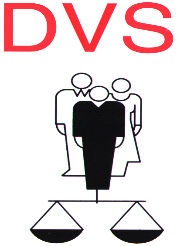 Vereinigung ehrenamtlicher Richterinnen und Richter e.V.Landesverband HessenVorsitzende: Iris Borutta, Lutherstr. 76, 63225 LangenFon: 06103-270088, Handy: 0176-74733993 eMail: i.borutta@schoeffen-hessen.deSehr geehrte MitgliederInnen unseres Vereins,an dieser Stelle möchte ich Sie noch einmal an unsere Mitgliederversammlung am 26.11.2022 von 11-13 Uhr in der Jugendherberge FFm erinnern.Im Anschluß an das geschäfliche Programm möchten wir Herrn Wiesemann gebührend verabschieden. Er war seid Beginn an (2016) unser wissenschaftlicher Beirat und scheidet auf eigenen Wunsch nun alterbedingt aus.Aber eine ehemalige Schülerin, nun Ministrialdirigentin Frau Christina Kreis wird ihn ablösen.In der Verammlung stellt sie sich auch persönlich vor und hält ein Referat zum Thema:                  “Was bedeutet ein Strafurteil”Es wäre schön, wenn möglichst viele Mitglieder kommen könnten.Überlegen Sie auch, ob Sie nicht ein wenig Zeit für die Vorstandsarbeit abzweigen könnten. Wie bereits bekannt, wird der jetzige Vorstand nach sieben Jahren Tätigkeit nächstes Jahr nicht mehr kandidieren.Bitte melden Sie sich bei mir für die Mitgleiderversammlung an.Mit freundlichen GrüßenIris BoruttaVorsitzende des DVS Hessen                             Sparkasse Fulda  IBAN DE 57 5305 0180 0019 0063 32  BIC HELADEF1FDSAmtsgericht Frankfurt a.M.: VR 15870 – Finanzamt Frankfurt a.M. V-Höchst: Steuer-Nr. 047 250 83151Mitglied im Bundesverband ehrenamtlicher Richterinnen u. Richter e.V. Deutsche Vereinigung der Schöffinnen u. Schöffen (DVS)Der Landesverband Hessen arbeitet gemeinnützig. Mitgliedsbeiträge und Spenden sind steuerlich abzugsfähig.